Approved by: Managing Director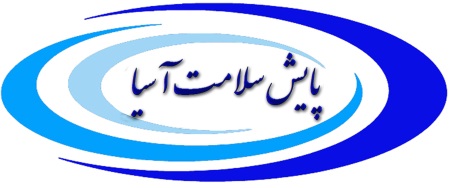 PSADocument Title :   Evaluation Review ProcedureDocument Code: QSP-PSA-7.5(Evaluation Review Procedure ( Code:   QSP-PSA-7.5February 20191-ObjectiveThe purpose of this executive procedure is to provide a coordinated and appropriate mechanism for controlling the inspection stages of all applicant units for deciding on certification.2-Scope The scope of application of this procedure covers Corporation projects in the areas covered by the ASO Validation and applies to all applicant units.3-ResponsibilitiesThe T S is responsible for the final implementation of this procedure.4-MethodThe results of the inspection are referenced to the Board of Directors by subdivision of the minor and major, and with the results of the risk analysis, the neutrality of the decision on the certification of the necessary measures based on the method of decision-making.5 Decision on CertificationBoard directory and PM appointed as reviewers or decision makers 1.Dr Alireza Masoudnia2.Dr Behshad nodost3.Vahid Abdolahdae4.Naznian Seidnia A certificate will only be issued after a positive certification decision has been taken by the PSA’s board of directory .Multi-site certification requirements are effective from 1st December 2017 page 14The PSA Will not issue or re-issue a certificate if there are outstanding major non-conformities. Audit evidence will be no more than six (6) months old. The final audit report will indicate if any or all of the client’s operation has been re-audited.PSA will retain the right to delay or postpone its decision on certification in order to take proper account of new or additional information, which has become available to the PSA and which has not already been considered in its evaluation report and which, in the opinion of the PSA, could affect the outcome of its evaluation. For CoC audits against the Default CoC Standard or the Consumer-Facing Organisation CoC Standard, the reviewer shall be a qualified CoC auditor (see 6.1.2 of this document and Section 5.1 of the CoCCR). For Group CoC audits, the reviewer will be a qualified Group CoC auditor (see 6.1.2 of this document and Section 5.1 of the CoCCR